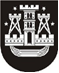 KLAIPĖDOS MIESTO SAVIVALDYBĖS TARYBASPRENDIMASDĖL odesos PAVADINIMO SUTEIKIMO takui melnragėje2022 m. kovo 25 d. Nr. T2-69KlaipėdaVadovaudamasi Lietuvos Respublikos vietos savivaldos įstatymo 16 straipsnio  2 dalies 34 punktu, pavadinimų gatvėms, pastatams, statiniams ir kitiems objektams suteikimo, keitimo ir įtraukimo į apskaitą tvarkos aprašo, patvirtinto Lietuvos Respublikos vidaus reikalų ministro 2011 m. sausio 25 d. įsakymu Nr. 1V-57 „Dėl Numerių pastatams, patalpoms, butams ir žemės sklypams, kuriuose pagal jų naudojimo paskirtį (būdą) ar teritorijų planavimo dokumentus leidžiama pastatų statyba, suteikimo, keitimo ir apskaitos tvarkos aprašo ir Pavadinimų gatvėms, pastatams, statiniams ir kitiems objektams suteikimo, keitimo ir įtraukimo į apskaitą tvarkos aprašo patvirtinimo“, I skyriaus 3 punktu ir atsižvelgdama į Žymių žmonių, istorinių datų, įvykių įamžinimo ir gatvių pavadinimų suteikimo komisijos posėdžio 2022 m. kovo 22 d. protokolo Nr.(20.4.)-TAR1-55 nutarimą, Klaipėdos miesto savivaldybės taryba nusprendžia:1. Suteikti Odesos pavadinimą pėsčiųjų takui (unikalus Nr. 4400-5493-5878) palei jūrą per kopas nuo automobilių aikštelės Vėtros gatvėje iki Audros gatvės Melnragėje (priedas).2. Numatyti lėšas 2022 m. savivaldybės biudžete informacinėms lentelėms pagaminti ir įrengti.3. Skelbti apie šį sprendimą vietinėje spaudoje ir visą sprendimo tekstą – Klaipėdos miesto savivaldybės interneto svetainėje.Savivaldybės merasVytautas Grubliauskas